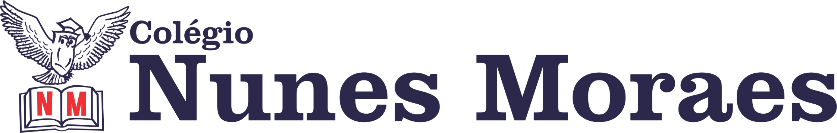 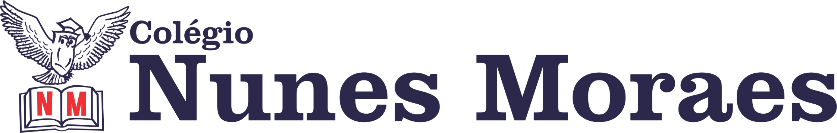 DIA: 10 DE JULHO DE 2020 - 4°ANO E.F1ªAULA: ARTECapítulo 9: As manifestações culturais de origem afro-brasileira: corpo, cultura e memória.   Objeto de conhecimento: Manifestações populares afro-brasileiras. A capoeiraAprendizagens essenciais: Pesquisar e conhecer matrizes estéticas e culturais – especialmente aquelas manifestas na arte e nas culturas que constituem a identidade brasileira-, sua tradição e manifestações contemporâneas, reelaborando-as nas criações em Arte. Experimentar e apreciar formas distintas de manifestações da dança presentes em diferentes contextos, cultivando a percepção, o imaginário, a capacidade de simbolizar e o repertório cultural. Discutir, com respeito e sem preconceito, as experiências pessoais e coletivas em dança vivenciadas na escola, como fonte para a construção de vocabulários e repertórios próprios. Conhecer e valorizar o patrimônio cultural, material e imaterial, de culturas diversas, em especial a brasileira, incluindo-se suas matrizes indígenas, africanas e europeias, de diferentes épocas, favorecendo a construção do vocabulário e repertório relativos às diferentes linguagens artísticas. Link da aula:  https://youtu.be/wASb3rnMCjI Atividades propostas: 1. Abertura do capítulo 9, com na resolução do tópico “Trocando Ideias”, nas páginas 102 e 103. 2. Explicação e leitura do tópico “Manifestações populares afro-brasileiras”, na página 104. 3.  Resolução da atividade de classe, pág. 104 (questões 1 e 2). 4. Explicação e leitura do tópico “A capoeira”, nas páginas 104 e 105. 5. Orientações para a atividade de casa: Ler com atenção as orientações para atividade prática na página 106. Para ajudá-lo, acesse o link a seguir, de movimentos básicos da capoeira. https://www.youtube.com/watch?v=8FfWsRpRM2M .Lembre-se de gravar um vídeo da sua ginga da capoeira e partilhar com seus amigos e familiares, por meio de mensagem.  Não esquecer de enviar a foto da atividade e o vídeo para as professoras de acordo com sua turma e retirada de dúvidas no WhatsApp.2ªAULA: CIÊNCIAS Componente curricular: Ciências4ª aula de Ciências (capítulo 09) – 
Págs.: 79 a 83.Objetivos de conhecimento: relações entre seres vivos e componentes não vivos: água, ar e solo.Aprendizagens essenciais: Compreender a dinâmica das relações entre os componentes vivos e não vivos de um ecossistema. Link da aula: https://youtu.be/blweXBIlYTQ ROTEIRO DA AULA:Agora é com você: Leitura e explicação da atividade de sala. Págs.: 79 e 80;Ler e descobrir: Leitura e explicação da atividade de sala. Pág.:81;Para relembrar: Concluir o capítulo 09 revendo os assuntos estudados. Págs.: 82 e 83;Tempo para concluir a atividade de sala e retirada de dúvidas pelo whatsapp.3ªAULA: REDAÇÃOProdução Textual – Livro de Produção Textual.(capítulo 09 – Convite) – págs.:42 e 45.Objetivos de conhecimento: Produção de textos: Convite.Aprendizagens essenciais: Produzir convite.Link da aula: https://youtu.be/HL7NMvBYkn0 ROTEIRO DA AULA:Hora da leitura: Realizar a leitura do questionário e do texto modelo de convite. Pág.:42;Conheça o gênero: Questionário oral sobre o texto. Pág.:42;Explore a estrutura: Observar as principais características do gênero textual. Pág.:43;Prática textual: Planejar, produzir e avaliar seu convite de acordo com as orientações. Págs.:44 e 45;Tempo para concluir a atividade de sala e retirada de dúvidas pelo whatsapp com a professora. 